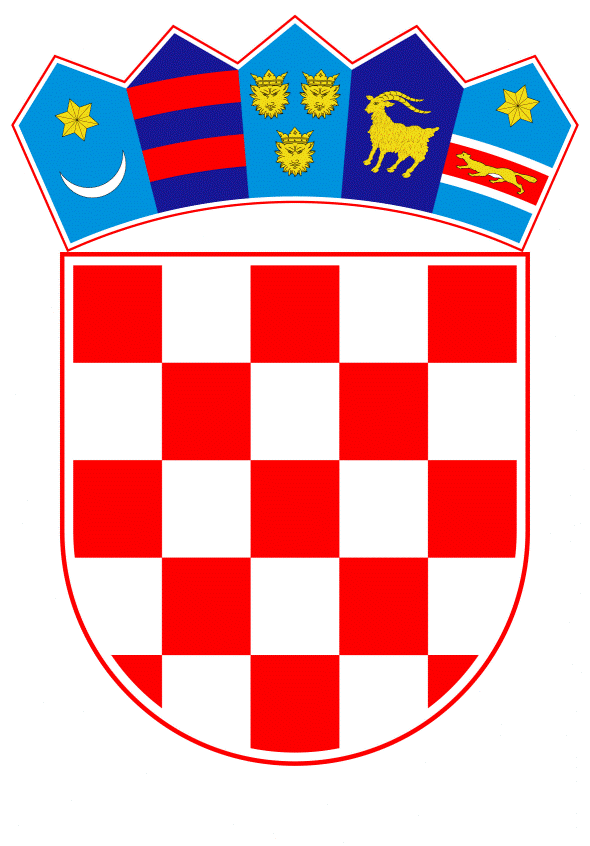 VLADA REPUBLIKE HRVATSKE	Zagreb, 16. svibnja 2019.PREDLAGATELJ:	Ministarstvo zaštite okoliša i energetike PREDMET: Nacrt prijedloga zakona o provedbi Uredbe (EU) br. 1257/2013 Europskog parlamenta i Vijeća od 20. studenoga 2013. o recikliranju brodova i o izmjeni Uredbe (EZ) br. 1013/2006 i Direktive 2009/16/EZBanski dvori | Trg Sv. Marka 2  | 10000 Zagreb | tel. 01 4569 222 | vlada.gov.hrMINISTARSTVO ZAŠTITE OKOLIŠA I ENERGETIKENACRTPRIJEDLOG ZAKONA O PROVEDBI  UREDBE (EU) BR. 1257/2013 EUROPSKOG PARLAMENTA I VIJEĆA OD 20. STUDENOGA 2013. O RECIKLIRANJU BRODOVA I O IZMJENI UREDBE (EZ) BR. 1013/2006 I DIREKTIVE 2009/16/EZZagreb, svibanj 2019.PRIJEDLOG ZAKONA O PROVEDBI UREDBE (EU) BR. 1257/2013 EUROPSKOG PARLAMENTA I VIJEĆA OD 20. STUDENOGA 2013. O RECIKLIRANJU BRODOVA I O IZMJENI UREDBE (EZ) BR. 1013/2006 I DIREKTIVE 2009/16/EZI. USTAVNA OSNOVA ZA DONOŠENJE ZAKONAUstavna osnova za donošenje Prijedloga Zakona o provedbi Uredbe (EU) br. 1257/2013 Europskog parlamenta i Vijeća od 20. studenoga 2013. o recikliranju brodova i o izmjeni Uredbe (EZ) br. 1013/2006 i Direktive 2009/16/EZ (dalje u tekstu: Zakon o provedbi Uredbe (EU) br. 1257/2013), sadržana je u članku 2. stavku 4. podstavku 1. Ustava Republike Hrvatske (Narodne novine, br. 85/10 - pročišćeni tekst i 5/14 - Odluka Ustavnog suda Republike Hrvatske).II.  OCJENA STANJA I CILJ KOJI SE DONOŠENJEM ZAKONA ŽELI POSTIĆIUredba (EU) br. 1257/2013 Europskog parlamenta i Vijeća od 20. studenoga 2013. o recikliranju brodova i o izmjeni Uredbe (EZ) br. 1013/2006 i Direktive 2009/16/EZ (Tekst značajan za EGP) (SL L 330/1, 10.12.2013.) (dalje u tekstu: Uredba) stupila je na snagu 1. siječnja 2019. godine, međutim u Republici Hrvatskoj nije određen nacionalni okvir za provedbu Uredbe, uključivo tijela nadležna za provedbu Uredbe, nadzor te prekršajne odredbe. Cilj kojeg se želi postići donošenjem ovoga Prijedloga zakona je uspostava nacionalnog okvira za provedbu Uredbe sve kako bi se spriječile, smanjile, svele na najmanju moguću mjeru i koliko god je moguće u praksi uklonile nesreće, ozljede i drugi štetni učinci na ljudsko zdravlje i okoliš uzrokovani recikliranjem brodova, te povećala sigurnost, zaštita zdravlja ljudi i morskog okoliša Europske unije tijekom vijeka trajanja broda, posebno kako bi se osiguralo da opasni otpad nastao takvim recikliranjem brodova podliježe gospodarenju koje je prihvatljivo za okoliš, te da se utvrde pravila za osiguravanje pravilnog upravljanja opasnim materijalima na brodovima, i ujedno da se olakša ratifikacija Međunarodne konvencije iz Hong Konga za sigurno i okolišno prihvatljivo recikliranje brodova iz 2009., koja je  donesena 15. svibnja 2009. pod pokroviteljstvom Međunarodne pomorske organizacije (IMO) kao rezultat rasprava Međunarodne konferencije o sigurnom i okolišno prihvatljivom recikliranju brodova. Međunarodna konvencija iz Hong Konga za sigurno i okolišno prihvatljivo recikliranje brodova obuhvaća izradu nacrta, izgradnju, korištenje i pripremu brodova kako bi se olakšalo sigurno i okolišno prihvatljivo recikliranje a da se ne ugrozi sigurnost broda i učinkovitost njegova rada. Isto tako obuhvaća rad postrojenja za recikliranje brodova na siguran i okolišno prihvatljiv način te uspostavljanje odgovarajućeg provedbenog mehanizma za recikliranje brodova. Republika Hrvatska nije ratificirala Međunarodnu konvenciju iz Hong Konga za sigurno i okolišno prihvatljivo recikliranje brodova, a ista će stupiti na snagu 24 mjeseca nakon što je ratificira najmanje 15 država koje predstavljaju kombiniranu trgovačku flotu koja čini najmanje 40 % ukupne bruto tonaže svjetskog trgovačkog brodovlja i čiji najveći kombinirani godišnji obujam recikliranja brodova tijekom prethodnih 10 godina iznosi najmanje 3 % ukupne bruto tonaže kombiniranog trgovačkog brodovlja tih istih država. III. OSNOVNA PITANJA KOJA SE TREBAJU UREDITI ZAKONOM	Ovim Prijedlogom zakona propisuje se nadležnost tijela za provedbu Uredbe u Republici Hrvatskoj, i to „uprave“ iz članka 3. stavka 1. točke 9. Uredbe, koja je središnje tijelo državne uprave nadležno za pomorstvo odnosno Ministarstvo mora, prometa i infrastrukture, nadležno za primjenu Uredbe i ovoga Zakona u dijelu koji se odnosi na dužnosti u vezi s brodovima koji plove pod zastavom Republike Hrvatske ili s brodovima koji plove u okviru nadležnosti Republike Hrvatske te „priznate organizacije“ iz članka 3. stavka 1. točke 10. Uredbe koja je Hrvatski registar brodova. Određena je nadležnost središnjeg tijela državne uprave nadležno za zaštitu okoliša odnosno Ministarstva zaštite okoliša i energetike za izdavanje odobrenja za postrojenje za recikliranje brodova, vođenje popisa postrojenja, imenovanje kontakt osobe i izvješćivanje kao i nadležnost upravnog tijela jedinice područne (regionalne) samouprave za zaprimanje obavijesti o namjeri recikliranja broda od brodovlasnika i izdavanje suglasnosti na plan recikliranja broda postrojenju za recikliranje broda, dok je nadzor nad provedbom Uredbe u nadležnosti inspektora zaštite okoliša Državnog inspektorata.IV. OCJENA SREDSTAVA POTREBNIH ZA PROVOĐENJE ZAKONAZa provedbu ovoga Zakona nije potrebno osigurati dodatna financijska sredstva iz državnog proračuna Republike Hrvatske. PRIJEDLOG ZAKONA O PROVEDBI UREDBE (EU) BR. 1257/2013 EUROPSKOG PARLAMENTA I VIJEĆA OD 20. STUDENOGA 2013. O RECIKLIRANJU BRODOVA I O IZMJENI UREDBE (EZ) BR. 1013/2006 I DIREKTIVE 2009/16/EZ I. OPĆE ODREDBESadržaj i svrha ZakonaČlanak 1.Ovim se Zakonom utvrđuje uprava, nadležna tijela, nadzor te prekršajne odredbe za provedbu Uredbe Europske unije iz članka 2. ovoga Zakona.Područje primjeneČlanak 2.Ovim Zakonom osigurava se provedba Uredbe (EU) br. 1257/2013 Europskog parlamenta i Vijeća od 20. studenoga 2013. o recikliranju brodova i o izmjeni Uredbe (EZ) br. 1013/2006 i Direktive 2009/16/EZ (Tekst značajan za EGP) (SL L 330/1, 10.12.2013.; u daljnjem tekstu: Uredba).Značenje pojmovaČlanak 3.Pojmovi i izrazi koji se koriste u ovome Zakonu imaju jednako značenje kao pojmovi i izrazi korišteni u Uredbi.Članak 4.Izrazi koji se koriste u ovome Zakonu, a imaju rodno značenje odnose se jednako na ženski i muški rod.II. NADLEŽNOSTIUpravaČlanak 5.Uprava je središnje tijelo državne uprave nadležno za pomorstvo, a nadležna je za primjenu Uredbe i ovoga Zakona u dijelu koji se odnosi na dužnosti u vezi s brodovima koji plove pod zastavom Republike Hrvatske ili s brodovima koji plove u okviru nadležnosti Republike Hrvatske.(2) Uprava iz stavka 1. ovoga članka dostavlja Europskoj komisiji podatke o imenovanim osobama za kontakt iz članka 18., članka 19. i članka 22. Uredbe te izvješće iz članka 8. ovoga Zakona.Priznata organizacijaČlanak 6.Priznata organizacija znači organizacija koja je priznata od strane Republike Hrvatske u skladu s Uredbom (EZ) br. 391/2009 Europskog parlamenta i Vijeća od 23. travnja 2009. o zajedničkim pravilima i normama za organizacije koje obavljaju pregled i nadzor brodova (SL L 131, 28.5.2009.) u skladu s propisima iz područja pomorstva.Nadležna tijelaČlanak 7.Nadležna tijela u Republici Hrvatskoj iz članka 3. stavka 1. točke 11. Uredbe su:središnje tijelo državne uprave nadležno za zaštitu okolišaupravno tijelo jedinice područne (regionalne) samouprave nadležno za zaštitu okoliša.Članak 8.Nadležno tijelo iz članka 7. točke 1. ovoga Zakona:rješava o zahtjevu za izdavanje odobrenja za postrojenje za recikliranje brodovauspostavlja i vodi popis postrojenja za recikliranje brodova u Republici Hrvatskoj iz članka 14. stavka 2. Uredbe i dostavlja ga središnjem tijelu državne uprave nadležnom za pomorstvoimenuje osobe za kontakt iz članka 19. Uredbe i dostavlja ga središnjem tijelu državne uprave nadležnom za pomorstvoizrađuje izvješće iz članka 14. stavka 2. i članka 21. Uredbe i dostavlja ga središnjem tijelu državne uprave nadležnom za pomorstvo.Članak 9.Nadležno tijelo iz članka 7. točke 2. ovoga Zakona:1. zaprima obavijest brodovlasnika o namjeri recikliranja broda u određenom postrojenju za recikliranje brodova sukladno članku 6. stavku 1. točki (b). Uredbe2. izdaje suglasnost na plan recikliranja broda zaprimljen od operatera postrojenja za recikliranje brodova sukladno članku 7. stavku 3. Uredbe.III. ODOBRENJE ZA POSTROJENJE ZA RECIKLIRANJE BRODOVAČlanak 10.(1) Odobrenje za postrojenje za recikliranje brodova u Republici Hrvatskoj je upravni akt.(2) Operater postrojenja za recikliranje brodova dostavlja zahtjev za izdavanje odobrenja za postrojenje za recikliranje brodova, tijelu iz članka 7. točke 1. ovoga Zakona.(3) Zahtjevu iz stavka 2. ovoga članka prilaže se: uporabna dozvola za postrojenje za recikliranje brodova, okolišna dozvola i dokaz o raspolaganju postrojenjem za recikliranje brodova.(4) Tijelo iz članka 7. točke 1. ovoga Zakona dostavlja odobrenje za postrojenje za recikliranje brodova tijelu iz članka 7. točke 2. ovoga Zakona.(4) Tijelo iz članka 7. točke 1. ovoga Zakona rješenjem će ukinuti ili poništiti odobrenje za postrojenje za recikliranje brodova kad utvrdi da nisu ispunjeni zahtjevi iz članka 13. Uredbe.(5) Protiv rješenja o zahtjevu za izdavanje odobrenja za postrojenje za recikliranje brodova, rješenja o ukidanju odobrenja za postrojenje za recikliranje brodova i rješenja o poništavanju odobrenja za postrojenje za recikliranje brodova nije dopuštena žalba, ali se može pokrenuti upravni spor.Članak 11. Rok za dostavu obavijesti brodovlasnika o namjeri recikliranja broda iz članka 6. stavka 1. točke (b) Uredbe tijelu iz članka 7. točke 2. ovoga Zakona je najmanje dva mjeseca prije zaprimanja broda namijenjenog recikliranju u postrojenje za recikliranje brodova.(2) Operater postrojenja za recikliranje brodova dostavlja plan recikliranja broda tijelu iz članka 7. točke 2 ovoga Zakona.IV. INSPEKCIJSKI NADZORČlanak 12.Inspekcijski nadzor nad provedbom Uredbe i ovoga Zakona u dijelu koji se odnosi na postrojenje za recikliranje brodova provode inspektori zaštite okoliša u skladu s posebnim propisom koji uređuje Državni inspektorat.Članak 13.(1) Ako inspektor iz članka 12. ovoga Zakona u obavljenom nadzoru utvrdi da je povredom odredbi Uredbe i ovoga Zakona počinjen prekršaj i/ili kazneno djelo, obvezan je bez odgađanja, a najkasnije u roku od 15 (petnaest) dana od dana završetka nadzora podnijeti optužni prijedlog i/ili prijavu nadležnom tijelu.(2) U provedbi inspekcijskog nadzora inspektor iz članka 12. ovoga Zakona nadziranoj osobi rješenjem naređuje otklanjanje nedostataka i nepravilnosti ako utvrdi da nadzirana osoba ne radi u skladu s ovim Zakonom i Uredbom.(3) Ako nadzirana osoba ne postupi po rješenju iz stavka 2. ovoga članka, inspektor će ju prisiliti na izvršenje novčanom kaznom sukladno zakonu kojim se uređuje opći upravni postupak.(4) Protiv rješenja inspektora iz stavka 2. ovoga članka može se izjaviti žalba središnjem tijelu državne uprave nadležnom za zaštitu okoliša iz članka 7. točke 1. ovoga Zakona.(5) Žalba izjavljena protiv rješenja iz stavka 4. ovoga članka ne odgađa izvršenje rješenja.V. PREKRŠAJNE ODREDBEČlanak 14.(1) Novčanom kaznom u iznosu od 20.000,00 do 100.000,00 kuna kaznit će se za prekršaj pravna osoba koja:ugradi u brod ili na brodu uporabi opasni materijal na način protivan zabrani ili ograničenju propisanom člankom 4. Uredbeje brodovlasnik i pri pripremi broda za recikliranje ne dostavi operateru postrojenja za recikliranje brodova sve podatke u skladu sa člankom 6. stavkom 1. točkom (a). Uredbe.je brodovlasnik i ne dostavi obavijest upravnom tijelu jedinice područne (regionalne) samouprave nadležnom za zaštitu okoliša o namjeri recikliranja broda u skladu sa člankom 6. stavkom 1. točkom (b) Uredbe u roku iz članka 11. ovoga Zakonaje brodovlasnik i ne izvrši obvezu propisanu člankom 6. stavcima 2., 3. i 4. Uredbeje brodovlasnik i ne obavijesti upravu iz članka 5. stavka 1. ovoga Zakona o zadržavanju odgovornosti za brod sukladno članku 6. stavku 5. Uredbeje operater postrojenja za recikliranje broda u Republici Hrvatskoj i ne izradi plan recikliranja broda sukladno članku 7. stavcima 1. i 2. Uredbe ili izrađeni plan recikliranja broda ne udovoljava uvjetima propisanim člankom 5. stavkom 7. Uredbeobavlja poslove recikliranja broda na koje se primjenjuje Uredba u Republici Hrvatskoj, a ne posjeduje odobrenje postrojenja za recikliranje broda iz članka 10. ovoga Zakonaje operater postrojenja za recikliranje brodova u Republici Hrvatskoj i ne izvrši obvezu iz članka 13. stavka 2. točaka (a), (b) i (c) Uredbe.(2) Za prekršaj iz stavka 1. ovoga članka kaznit će se i odgovorna osoba u pravnoj osobi novčanom kaznom u iznosu od 10.000,00 do 50.000,00 kuna.(3) Za prekršaje iz stavka 1. ovoga članka kaznit će se fizička osoba novčanom kaznom od 10.000,00 do 50.000,00 kuna.V. ZAVRŠNA ODREDBAČlanak 15.Ovaj Zakon stupa na snagu osmoga dana od dana objave u Narodnim novinama.OBRAZLOŽENJEUz članak 1. Ovim člankom se utvrđuje sadržaj Zakona.Uz članak 2. Ovim člankom se propisuje područje primjene Zakona.Uz članak 3. Ovim člankom se propisuje da pojmovi i izrazi koji se koriste u ovome Zakonu imaju jednako značenje kao pojmovi i izrazi korišteni u Uredbi.Uz članak 4. Ovim člankom se propisuje da se izrazi koji se koriste u ovome Zakonu, a imaju rodno značenje odnose jednako na ženski i muški rod.Uz članak 5. Ovim člankom se propisuje da je Ministarstvo mora, prometa i infrastrukture Uprava, te da je nadležno za primjenu Uredbe i ovoga Zakona u dijelu koji se odnosi na dužnosti u vezi s brodovima koji plove pod zastavom Republike Hrvatske ili s brodovima koji plove u okviru nadležnosti Republike Hrvatske te da Ministarstvo mora, prometa i infrastrukture dostavlja Europskoj komisiji podatke o imenovanim osobama za kontakt iz članaka 18., 19. i 22. Uredbe te izvješće iz članka 8. ovoga Zakona.Uz članak 6. Ovim člankom se propisuje da priznata organizacija znači organizacija koja je priznata od strane Republike Hrvatske u skladu s Uredbom (EZ) br. 391/2009 Europskog parlamenta i Vijeća od 23. travnja 2009. o zajedničkim pravilima i normama za organizacije koje obavljaju pregled i nadzor brodova (SL L 131, 28.5.2009.) u skladu s propisima iz područja pomorstva, što je u Republici Hrvatskoj Hrvatski registar brodova.Uz članak 7. Ovim člankom se propisuje da su nadležna tijela u Republici Hrvatskoj iz članka 3. stavka 1. točke 11. Uredbe: Ministarstvo zaštite okoliša i energetike te upravno tijelo jedinice područne (regionalne) samouprave nadležno za zaštitu okoliša. Uz članak 8. Ovim člankom se propisuje da Ministarstvo zaštite okoliša i energetike rješava o zahtjevu za izdavanje odobrenja za postrojenje za recikliranje brodova, uspostavlja i vodi popis postrojenja za recikliranje brodova u Republici Hrvatskoj iz članka 14. stavka 2. Uredbe i dostavlja ga Ministarstvu mora, prometa i infrastrukture, imenuje osobe za kontakt iz članka 19. Uredbe i dostavlja ga Ministarstvu mora, prometa i infrastrukture te izrađuje izvješće iz članka 14. stavka 2. i članka 21. Uredbe i dostavlja ga Ministarstvu mora, prometa i infrastrukture.Uz članak 9. Ovim člankom se propisuje da je upravno tijelo jedinice područne (regionalne) samouprave (upravno tijelo županije) nadležno za zaštitu okoliša nadležno za zaprimanje obavijesti iz članka 6. stavka 1. točke b. Uredbe i izdavanje suglasnosti na plan recikliranja broda iz članka 7. stavka 3. Uredbe.Uz članak 10. Ovim člankom se propisuje da je odobrenje za postrojenje za recikliranje brodova upravni akt, da operater postrojenja za recikliranje brodova dostavlja zahtjev Ministarstvu zaštite okoliša i energetike, propisuju se prilozi zahtjevu za izdavanje odobrenja za postrojenje za recikliranje brodova, obveza dostave odobrenja za postrojenje za recikliranje brodova upravnom tijelu jedinice područne (regionalne) samouprave nadležnom za zaštitu okoliša, uvjeti za ukidanje ili poništavanje odobrenje za postrojenje za recikliranje brodova te pravni lijek protiv rješenja o zahtjevu za izdavanje odobrenja za postrojenje za recikliranje brodova, rješenja o ukidanju odobrenja za postrojenje za recikliranje brodova i rješenja o poništavanju odobrenja za postrojenje za recikliranje brodova.Uz članak 11. Ovim člankom se propisuje da je dva mjeseca prije zaprimanja broda namijenjenog recikliranju u postrojenje za recikliranje brodova rok za dostavu obavijesti brodovlasnika o namjeri recikliranja broda upravnom tijelu jedinice područne (regionalne) samouprave i da operater postrojenja za recikliranje brodova dostavlja plan recikliranja broda upravnom tijelu jedinice područne (regionalne) samoupraveUz članak 12. Ovim člankom se propisuje nadležnost inspektora zaštite okoliša za inspekcijski nadzor nad provedbom Uredbe i Zakona te da se nadzor provodi u skladu s posebnim propisom koji uređuje Državni inspektorat.Uz članak 13. Ovim člankom se propisuje obveza inspektoru zaštite okoliša u roku od 15 dana od dana završetka nadzora podnijeti optužni prijedlog i/ili prijavu nadležnom tijelu ako u obavljenom nadzoru utvrdi da je povredom odredbi Uredbe i ovoga Zakona počinjen prekršaj i/ili kazneno djelo. Propisuje se da inspektor rješenjem naređuje osobi nad kojom se provodi nadzor otklanjanje nedostataka i nepravilnosti u poslovanju ako utvrdi da nadzirana osoba ne radi u skladu s ovim Zakonom i Uredbom, a ako pravna ili fizička osoba ne izvrši rješenjem naređenu mjeru, inspektor će tu osobu prisiliti na izvršenje naređene mjere novčanom kaznom sukladno zakonu kojim se uređuje opći upravni postupak, da se protiv rješenja inspektora može izjaviti žalba Ministarstvu zaštite okoliša i energetike, te da žalba izjavljena protiv rješenja inspektora ne odgađa izvršenje rješenja.Uz članak 14. Ovim člankom se propisuju prekršajne odredbe i visine novčanih kazni za pravnu osobu, odgovornu osobu u pravnoj osobi i fizičku osobu.Uz članak 15. Ovim člankom se propisuje stupanje na snagu Zakona.